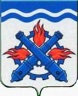 РОССИЙСКАЯ ФЕДЕРАЦИЯДУМА ГОРОДСКОГО ОКРУГА ВЕРХНЯЯ ТУРАШЕСТОЙ СОЗЫВВосемьдесят первое заседание РЕШЕНИЕ №  86	24 ноября 2023 года г. Верхняя Тура Информация Контрольного органа Городского округа Верхняя Тура отчет о результатах контрольного мероприятия: «Проверка целевого и эффективного использования бюджетных средств, предоставленных в 2020-2022 годах на реализацию мероприятия «Реконструкция автомобильной дороги по улице Карла Либкнехта в Городском округе Верхняя Тура Свердловской области» муниципальной программы «Строительство, развитие и содержание объектов городского и дорожного хозяйства Городского округа Верхняя Тура до 2024 годаЗаслушав и обсудив информацию председателя Контрольного органа Городского округа Верхняя Тура отчет о результатах контрольного мероприятия: «Проверка целевого и эффективного использования бюджетных средств, предоставленных в 2020-2022 годах на реализацию мероприятия «Реконструкция автомобильной дороги по улице Карла Либкнехта в Городском округе Верхняя Тура Свердловской области» муниципальной программы «Строительство, развитие и содержание объектов городского и дорожного хозяйства Городского округа Верхняя Тура до 2024 года, руководствуясь Федеральным законом от 07.02.2011 № 6-ФЗ  «Об общих принципах организации и деятельности контрольно-счетных органов субъектов Российской Федерации и муниципальных образований», положением «О Контрольном органе Городского округа Верхняя Тура», утвержденным решением Думы Городского округа Верхняя Тура от 24.03.2022 № 25,ДУМА ГОРОДСКОГО ОКРУГА ВЕРХНЯЯ ТУРА РЕШИЛА:Принять к сведению информацию Контрольного органа Городского округа Верхняя Тура отчет о результатах контрольного мероприятия: «Проверка целевого и эффективного использования бюджетных средств, предоставленных в 2020-2022 годах на реализацию мероприятия «Реконструкция автомобильной дороги по улице Карла Либкнехта в Городском округе Верхняя Тура Свердловской области» муниципальной программы «Строительство, развитие и содержание объектов городского и дорожного хозяйства Городского округа Верхняя Тура до 2024 года (прилагается). Председатель ДумыГородского округа Верхняя Тура    	           		             И.Г. МусагитовПриложениек Решению Думы Городского округа Верхняя Тураот 24 ноября 2023 года № 86Отчето результатах контрольного мероприятия:«Проверка целевого и эффективного использования бюджетных средств, предоставленных в 2020-2022 годах на реализацию мероприятия «Реконструкция автомобильной дороги по улице Карла Либкнехта в Городском округе Верхняя Тура Свердловской области» муниципальной программы «Строительство, развитие и содержание объектов городского и дорожного хозяйства Городского округа Верхняя Тура до 2024 года»1. Основание для проведения контрольного мероприятия: - статья 268.1 Бюджетного кодекса Российской Федерации, - подпункт 1.3. пункта 1 плана работы Контрольного органа Городского округа Верхняя Тура на 2023 год утвержденного распоряжением председателя контрольного органа от 27.12.2022 № 19, распоряжение председателя контрольного органа от 25.07.2023 г.  № 8, - Положение «О Контрольном органе Городского округа Верхняя Тура» утвержденное Решением Думы Городского округа Верхняя Тура от 24.03.2022 № 25.2. Предмет контрольного мероприятия: Расходование бюджетных средств, выделенных муниципальному казенному учреждению «Служба единого заказчика», на реализацию мероприятия «Реконструкция автомобильной дороги по улице Карла Либкнехта в Городском округе Верхняя Тура Свердловской области» муниципальной программы «Строительство, развитие и содержание объектов городского и дорожного хозяйства Городского округа Верхняя Тура до 2024 года.3. Объект (объекты) контрольного мероприятия: 1)Администрация Городского округа Верхняя Тура;2) Муниципальное казенное учреждение «Служба единого заказчика».4. Проверяемый период деятельности:                               2020 - 2022 годы.5. Срок проведения контрольного мероприятия на объекте:С 31.07.2023 года по 29.09.2023 года6. Цель контрольного мероприятия:Проверка законности и эффективности использования бюджетных средств, предоставленных в период с 2020 по 2022 год на реализацию мероприятия «Реконструкция автомобильной дороги по улице Карла Либкнехта в Городском округе Верхняя Тура Свердловской области» муниципальной программы «Строительство, развитие и содержание объектов городского и дорожного хозяйства Городского округа Верхняя Тура до 2024 года.Краткая информация об объекте контрольного мероприятияМуниципальное  казенное учреждение «Служба единого заказчика» является некоммерческой организацией, созданной путем изменения типа существующего муниципального учреждения. Осуществляет свою деятельность на основании Устава, утвержденного постановлением главы Городского округа Верхняя Тура от 07.12.2011 № 284, зарегистрированного в межрайонной ИФНС России № 15 по Свердловской области 16.12.2011 года. Согласно пункту 2.1 Устава целями деятельности МКУ «СЕЗ» являются: оказание муниципальных услуг, выполнение работ и исполнение муниципальных функций в целях осуществления полномочий органов местного самоуправления в сфере жилищно – коммунального хозяйства, строительства, реконструкции, капитального ремонта объектов муниципальной собственности и иных мероприятий по жизнеобеспечению города на территории Городского округа Верхняя Тура. Место нахождения МКУ «СЕЗ» фактический и юридический адрес: 624320, Свердловская область, город Верхняя Тура, улица Иканина, дом 77, офис 409. Учредителем и собственником имущества МКУ «СЕЗ» является Городской округ Верхняя Тура. Функции и полномочия учредителя, осуществляет администрация. Руководство в МКУ «СЕЗ» осуществляет директор Кирьянов Аркадий Юрьевич, на основании распоряжения «О приеме работника на работу» от 06.12.2012 года.7. В результате проведенного контрольного мероприятия выявлены нарушения норм Бюджетного кодекса Российской Федерации, Федерального закона № 44-ФЗ, Федерального закона № 257-ФЗ, а также постановления администрации от 29.09.2020 № 93:  В нарушение пункта 2 статьи 17 и пункта 2 статьи 18 Федерального закона № 257-ФЗ в Городском округе Верхняя Тура не принимался муниципальный правовой акт устанавливающий порядок содержания автомобильных дорог и ремонта, автомобильных дорог. В нарушение Порядка утвержденного постановлением администрации № 93 решение о подготовке и реализации бюджетных инвестиций в форме капитальных вложений в объекты муниципальной собственности Городского округа Верхняя Тура «Реконструкция автомобильной дороги по ул. Карла Либкнехта» не принималось. Дополнительное соглашение от 02.12.2020 № 2 заключено в нарушение требований статьи 34 и части 1 статьи 95 Федерального закона № 44-ФЗ, а также условий пункта 7.1 муниципального контракта. В нарушение пункта 3 статьи 96 Федерального закона № 44-ФЗ, пункта 9.5 муниципального контракта подрядчиком не представлена  независимая гарантия с увеличенным сроком действия. По муниципальному контракту от 07.12.2021 № 23/2021 при расчете суммы неустойки (пеней, штрафов)  неверно применен период, что привело к снижению суммы неустойки на 8,10 тыс. рублей.В нарушении части 3 статьи 7 и части 3 статьи 103 Федерального закона № 44-ФЗ не направлена для включения в реестр контрактов и, соответственно, не размещена в ЕИС информация о начислении неустоек (штрафов, пеней) в связи с ненадлежащим исполнением ООО «ЛОГО» обязательств по муниципальному контракту от 13.10.2020 № 34/2020.  В нарушение части 13.1 статьи 34 и пункта 2 части 1 статьи 94 Федерального закона № 44-ФЗ,  а также условий пункта 3.6 муниципального контракта № 34/2020 МКУ «СЕЗ» оплата за выполненные работы производилась позже установленного срока. В нарушение подпункта 3 пункта 1 статьи 162 Бюджетного кодекса РФ, пунктов 1, 2 части 1 и части 7 статьи 94 Федерального закона  № 44-ФЗ, директором МКУ «СЕЗ» приняты и оплачены завышенные объемы оборудования и материалов на сумму 1 192,72 тыс. рублей.  В нарушение части 7 статьи 34, и пункта 3 части 1 статьи 94 Федерального закона № 44-ФЗ, а также пункта 4.1 договора МКУ «СЕЗ» в адрес ООО «НТ ГОСТ» не направлялось требование об уплате неустоек (штрафов, пеней), не начислялась и не взыскивалась пеня за просрочку исполнения обязательств по договору от 25.04.2022 № 07/2022 в сумме 21,31 тыс. рублей. По результатам контрольного мероприятия объектам проверки направлены акты. 